Семнадцать лет как под неволей (поздняя лирика)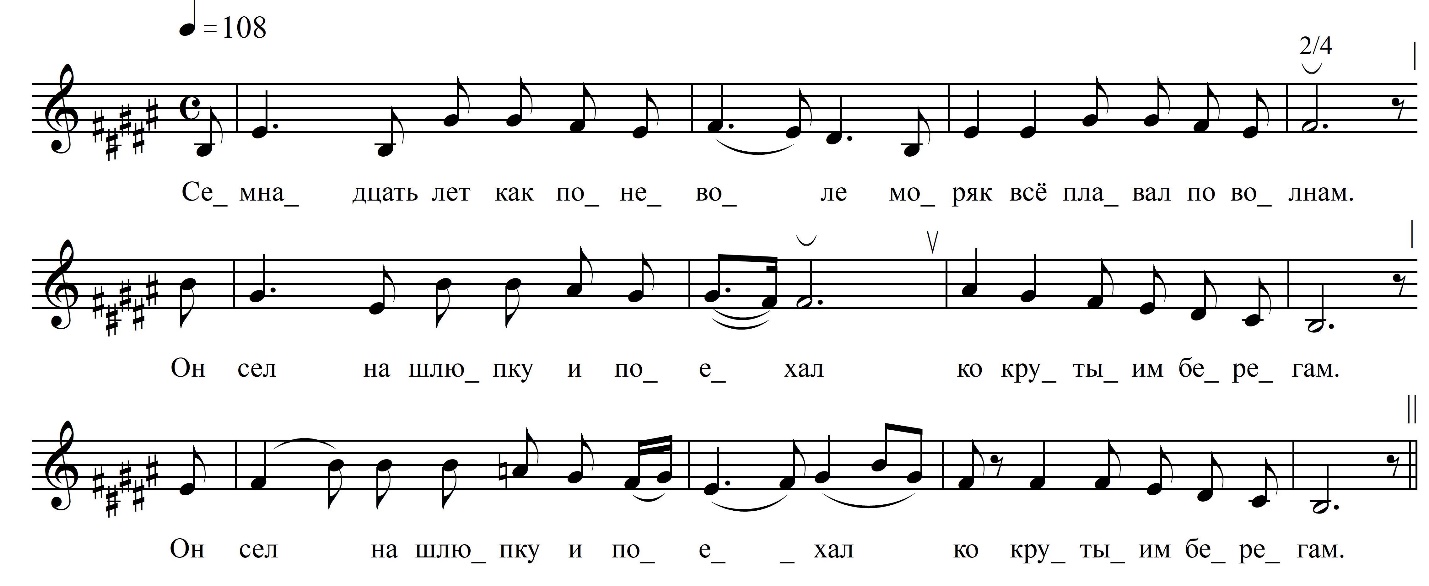 Семнадцать лет как поневоле Моряк всё плавал по волнам.Он сел на шлюпку и поехалКо крутыим берегам.Он сел на шлюпку и поехалКо крутыим берегам.Если хочешь быть моею,Садись на шлюпку поскорей.Тут красоточка и селаНа колени к моряку.И тогда ему скозала,Я теперя не твоя,Тут моряк и рассердился,Толкнул красавицу в реку.Тут моряк и рассердился,Толкнул красавицу в реку.Тут красавицы не в силуБороться с во́лнами морским.Тут красавицы не в силу Бороться с во́лнами морским.ФНОЦ СПбГИК, ВхI-а.5/10Запись (?).06.1974 д. Вындин Остров Вындиноостровского с/п Волховского р-на Ленинградской обл. Инф. Талова Клавдия Ивановна (1915)